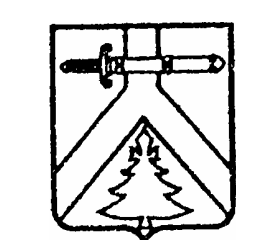 АДМИНИСТРАЦИЯ  ЩЕТИНКИНСКОГО  СЕЛЬСОВЕТАКУРАГИНСКОГО  РАЙОНА КРАСНОЯРСКОГО  КРАЯ	ПОСТАНОВЛЕНИЕ	 20.06.2024                               с.  Щетинкино                             № 15-пО  присвоении  адреса элементу планировочной структуры            В соответствии с  Федеральным законом от 24.07.2007 № 221- ФЗ «О государственном кадастре недвижимости», статьей 14-ФЗ от 06.10.2003 № 131-ФЗ «Об общих принципах организации местного самоуправления в Российской Федерации», Постановлением Правительства Российской Федерации от 19.11.2014 №1221 «Об утверждении правил присвоения, изменения и аннулирования адресов», на основании постановления администрации Щетинкинского сельсовета от  31.07.2015 № 18-п «Об утверждении правил присвоения, изменения и аннулирования адресов на территории муниципального образования  Щетинкинский сельсовет», руководствуясь Уставом муниципального образования  Щетинкинского сельсовета, ПОСТАНОВЛЯЮ:1. Присвоить наименование элементу планировочной структуры расположенному, на территории Щетинкинского сельсовета  Курагинского района:  - Российская Федерация, Красноярский край, Курагинский муниципальный район, сельское поселение Щетинкинский сельсовет,  поселок Джотка, территория Стрелковая команда. 2.  Внести в государственный адресный реестр федеральной информационной адресной системы (ФИАС) сведения о присвоенном адресе.3. Контроль за  исполнением  данного  постановления  оставляю  за  собой.4. Постановление  вступает  в  силу  со  дня подписания.Глава  сельсовета                                                        М.А.Сычева 